ПРОТОКОЛ № К2/5-18/3оценки и сопоставления заявок на участие в запросе коммерческих предложений на право заключения договора на оказание услуг по комплексной и поддерживающей уборке  Фонда развития интернет-инициативЗакупку проводит: Заказчик: Фонд развития интернет-инициатив Место нахождения: 121099, г. Москва, ул. Новый Арбат, д. 36/9.Почтовый адрес: 101000, г. Москва, ул. Мясницкая, д. 13, стр. 18 Номер контактного телефона +7 495 258 88 77факс +7 495 258 88 77Контактное лицо: Специалист по закупкам – Попова Ирина АлександровнаИзвещение о проведении закупки на право заключения договора на оказание услуг по комплексной уборке помещений и прилегающей территории Фонда развития интернет-инициатив было опубликовано на сайте Заказчика «06» июля 2018 года.Предмет договора:  оказание услуг по комплексной и поддерживающей уборке  Фонда развития интернет-инициатив. Начальная (максимальная) цена  составляет  11 721 780,00 (Одиннадцать миллионов семьсот двадцать одна тысяча семьсот восемьдесят) рублей 00 копеек.Место, дата, время начала проведения процедуры вскрытия конвертов с заявками на участие в закупке.Вскрытие конвертов с заявками на участие в закупке осуществлялось по адресу: 
г. Москва,  Мясницкая ул., д.13, стр.18, 3 этаж, переговорная  Дроны  18  июля 2018 г.Процедура вскрытия конвертов начата в 16 часов 00 минут по московскому времени и завершена в 17 часов 00 минут по московскому времени. На участие в закупке было подано 4 (четыре) конверта с заявками на участие в закупке.Срок и место рассмотрения  заявок на участие в закупке.Заседание Комиссии по крупным закупкам осуществлялось по адресу:
 г. Москва,  Мясницкая ул., д.13, стр.18, 3 этаж, с 12 часов 00 минут  19 июля 2018 года до 15 часов 00 минут  по московскому времени 19 июля 2018 года.  6. Оценка и сопоставление заявок на участие в закупке проводилось Комиссией по крупным закупкам (далее – Комиссия)  с 12.00 (ч/мин) до 16:30 (ч/мин) 23 июля 2018 года в следующем составе:Члены Комиссии:Попова Ирина Александровна;Дмитриев Дмитрий Николаевич;Барикян Анна Андреевна;Всего присутствовало трое из пяти членов Комиссии по крупным закупкам, кворум имеется, заседание  правомочно.7. В соответствии с Протоколами заседания комиссии № К2/5-18/1 от 18 июля  2018 года, № К2/5-18/2 от 19 июля  2018 года, результаты вскрытия конвертов  с заявками на участие в закупке, рассмотрения заявок на участие в закупке следующие:8. Сведения о предложении участников закупки занесены в таблицу:9. Решение каждого члена Комиссии о присвоении заявкам на участие в закупке значений (балов) 
по каждому из предусмотренных критериев оценки отражена в таблице №2 Таблица № 210. По результатам оценки и сопоставления заявок на участие в закупке на право заключения договора на оказание услуг по комплексной и поддерживающей уборке помещений  Фонда развития интернет-инициатив,  Комиссией каждой заявке на участие в закупке относительно других по мере уменьшения степени выгодности содержащихся в них условий исполнения договора были присвоены следующие порядковые номера (заявке на участие в закупке, в которой содержались лучшие условия исполнения договора, был присвоен первый номер; остальным заявкам на участие в закупке, по мере уменьшения степени выгодности содержащихся в них условий исполнения договора, были присвоены последующие номера):11. Принятое решение:В течение пяти дней с даты подписания настоящего протокола подготовить и направить на подписание победителю закупки ООО «Фалисити» проект договора на оказание услуг по комплексной и поддерживающей уборке Фонда развития интернет-инициатив с  ценой договора 6 960 000,00 (шесть миллионов девятьсот шестьдесят тысяч) рублей, 00 копеек и 1 (один) экземпляр настоящего протокола.12. Настоящий протокол подлежит размещению на сайте Заказчика, а также хранению в течение трех лет, с даты подведения итогов закупки.13. Протокол подписан всеми присутствующими на заседании членами Комиссии.г. Москва«  23   »   июля   2018 г.Рег.номер заявкиНаименование участника закупкиЦена участникаДопущен к участию в закупке и признан участником закупки1ООО «Эталон Сервис»27 822 984  (Двадцать семь миллионов восемьсот двадцать две тысячи девятьсот восемьдесят четыре) рубля 00 копеекнет2ООО «Клин-Техно»10 671 132 (Десять миллионов шестьсот семьдесят одна тысяча сто тридцать два) рубля 00 копеекда3ООО «Фасилити Сервис»6 960 000,00 (Шесть миллионов девятьсот шестьдесят тысяч) рублей 00 копеекда4ООО «Феникс»7 668 000 (Семь миллионов шестьсот шестьдесят восемь тысяч) рублей 00 копеекда№НаименованиеЗначимостьФормулаООО «Клин-Техно»ООО «Фасилити Сервис»ООО «Феникс»12341Итоговый рейтинг по критерию «цена договора», баллы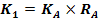 6,2728,4424,21рейтинг, присуждаемый заявке по критерию «цена договора»рейтинг, присуждаемый заявке по критерию «цена договора»рейтинг, присуждаемый заявке по критерию «цена договора»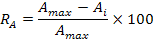 8,9640,6234,582 Итоговый рейтинг по критерию «качество работ и квалификация участника закупки», баллыКс = 0,30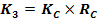 9,506,0010,102.1среднее арифметическое значение оценок в баллах всех членов Комиссии, присуждаемое заявке на участие в закупке по показателю «наличие опыта участника закупки»среднее арифметическое значение оценок в баллах всех членов Комиссии, присуждаемое заявке на участие в закупке по показателю «наличие опыта участника закупки»31,672033,67С1. В процессе оценки комиссия анализирует  у участника закупки опыт по успешному выполнению работ/оказанию услуг сопоставимого характера за последние 3 (три) года, предшествующие дате подачи заявки на участие в запросе предложений (2015 – 2018 гг.)  Сопоставимыми считаются договоры, стоимостью не менее 60% по каждому от начальной (максимальной) цены договора, установленной по настоящему запросу предложений на выполнение работ/оказанию услуг по уборке помещений (административных зданий, сооружений не ниже класса А) Максимальное количество баллов – 60:а) от 1 до10 договоров/контрактов – не более 20 баллов;б) от 11 до 20 договоров/контрактов  – не более 40 баллов;в) от 20 договоров/контрактов и выше – не более  60 баллов.С1. В процессе оценки комиссия анализирует  у участника закупки опыт по успешному выполнению работ/оказанию услуг сопоставимого характера за последние 3 (три) года, предшествующие дате подачи заявки на участие в запросе предложений (2015 – 2018 гг.)  Сопоставимыми считаются договоры, стоимостью не менее 60% по каждому от начальной (максимальной) цены договора, установленной по настоящему запросу предложений на выполнение работ/оказанию услуг по уборке помещений (административных зданий, сооружений не ниже класса А) Максимальное количество баллов – 60:а) от 1 до10 договоров/контрактов – не более 20 баллов;б) от 11 до 20 договоров/контрактов  – не более 40 баллов;в) от 20 договоров/контрактов и выше – не более  60 баллов.Д.Н. Дмитриев605С1. В процессе оценки комиссия анализирует  у участника закупки опыт по успешному выполнению работ/оказанию услуг сопоставимого характера за последние 3 (три) года, предшествующие дате подачи заявки на участие в запросе предложений (2015 – 2018 гг.)  Сопоставимыми считаются договоры, стоимостью не менее 60% по каждому от начальной (максимальной) цены договора, установленной по настоящему запросу предложений на выполнение работ/оказанию услуг по уборке помещений (административных зданий, сооружений не ниже класса А) Максимальное количество баллов – 60:а) от 1 до10 договоров/контрактов – не более 20 баллов;б) от 11 до 20 договоров/контрактов  – не более 40 баллов;в) от 20 договоров/контрактов и выше – не более  60 баллов.С1. В процессе оценки комиссия анализирует  у участника закупки опыт по успешному выполнению работ/оказанию услуг сопоставимого характера за последние 3 (три) года, предшествующие дате подачи заявки на участие в запросе предложений (2015 – 2018 гг.)  Сопоставимыми считаются договоры, стоимостью не менее 60% по каждому от начальной (максимальной) цены договора, установленной по настоящему запросу предложений на выполнение работ/оказанию услуг по уборке помещений (административных зданий, сооружений не ниже класса А) Максимальное количество баллов – 60:а) от 1 до10 договоров/контрактов – не более 20 баллов;б) от 11 до 20 договоров/контрактов  – не более 40 баллов;в) от 20 договоров/контрактов и выше – не более  60 баллов.И.А. Попова605С1. В процессе оценки комиссия анализирует  у участника закупки опыт по успешному выполнению работ/оказанию услуг сопоставимого характера за последние 3 (три) года, предшествующие дате подачи заявки на участие в запросе предложений (2015 – 2018 гг.)  Сопоставимыми считаются договоры, стоимостью не менее 60% по каждому от начальной (максимальной) цены договора, установленной по настоящему запросу предложений на выполнение работ/оказанию услуг по уборке помещений (административных зданий, сооружений не ниже класса А) Максимальное количество баллов – 60:а) от 1 до10 договоров/контрактов – не более 20 баллов;б) от 11 до 20 договоров/контрактов  – не более 40 баллов;в) от 20 договоров/контрактов и выше – не более  60 баллов.С1. В процессе оценки комиссия анализирует  у участника закупки опыт по успешному выполнению работ/оказанию услуг сопоставимого характера за последние 3 (три) года, предшествующие дате подачи заявки на участие в запросе предложений (2015 – 2018 гг.)  Сопоставимыми считаются договоры, стоимостью не менее 60% по каждому от начальной (максимальной) цены договора, установленной по настоящему запросу предложений на выполнение работ/оказанию услуг по уборке помещений (административных зданий, сооружений не ниже класса А) Максимальное количество баллов – 60:а) от 1 до10 договоров/контрактов – не более 20 баллов;б) от 11 до 20 договоров/контрактов  – не более 40 баллов;в) от 20 договоров/контрактов и выше – не более  60 баллов.А.А. Барикян606Среднее арифметическое по критерию6,000,005,33С2. Наличие положительных отзывов и благодарственных писем  по предмету закупки за последние 3 (три) года, предшествующие дате подачи заявки на участие в запросе предложений (2015 – 2018 гг.). Максимальное количество баллов – 20:Оценивается максимальное количество представленных отзывов и благодарственных писем  по предмету закупкиС2. Наличие положительных отзывов и благодарственных писем  по предмету закупки за последние 3 (три) года, предшествующие дате подачи заявки на участие в запросе предложений (2015 – 2018 гг.). Максимальное количество баллов – 20:Оценивается максимальное количество представленных отзывов и благодарственных писем  по предмету закупкиД.Н. Дмитриев6,000,008,00С2. Наличие положительных отзывов и благодарственных писем  по предмету закупки за последние 3 (три) года, предшествующие дате подачи заявки на участие в запросе предложений (2015 – 2018 гг.). Максимальное количество баллов – 20:Оценивается максимальное количество представленных отзывов и благодарственных писем  по предмету закупкиС2. Наличие положительных отзывов и благодарственных писем  по предмету закупки за последние 3 (три) года, предшествующие дате подачи заявки на участие в запросе предложений (2015 – 2018 гг.). Максимальное количество баллов – 20:Оценивается максимальное количество представленных отзывов и благодарственных писем  по предмету закупкиИ.А. Попова5,000,009,00С2. Наличие положительных отзывов и благодарственных писем  по предмету закупки за последние 3 (три) года, предшествующие дате подачи заявки на участие в запросе предложений (2015 – 2018 гг.). Максимальное количество баллов – 20:Оценивается максимальное количество представленных отзывов и благодарственных писем  по предмету закупкиС2. Наличие положительных отзывов и благодарственных писем  по предмету закупки за последние 3 (три) года, предшествующие дате подачи заявки на участие в запросе предложений (2015 – 2018 гг.). Максимальное количество баллов – 20:Оценивается максимальное количество представленных отзывов и благодарственных писем  по предмету закупкиА.А. Барикян6,000,008,00С2. Наличие положительных отзывов и благодарственных писем  по предмету закупки за последние 3 (три) года, предшествующие дате подачи заявки на участие в запросе предложений (2015 – 2018 гг.). Максимальное количество баллов – 20:Оценивается максимальное количество представленных отзывов и благодарственных писем  по предмету закупкиС2. Наличие положительных отзывов и благодарственных писем  по предмету закупки за последние 3 (три) года, предшествующие дате подачи заявки на участие в запросе предложений (2015 – 2018 гг.). Максимальное количество баллов – 20:Оценивается максимальное количество представленных отзывов и благодарственных писем  по предмету закупкиСреднее арифметическое по критерию5,670,008,33С3. Деловая репутация участника закупкиМаксимальное количество баллов – 20:Оценивается наличие или отсутствие у участника судебных разбирательств в качестве ответчика, разбирательств в арбитражных судах, в связи с контрактами (договорами), заключенными за последние 3 года (2015 – 2018 г.г.) или текущими контрактами (договорами) по предмету закупки, а также наличие или отсутствие претензий или рекламаций (замечаний) со стороны заказчиков.С3. Деловая репутация участника закупкиМаксимальное количество баллов – 20:Оценивается наличие или отсутствие у участника судебных разбирательств в качестве ответчика, разбирательств в арбитражных судах, в связи с контрактами (договорами), заключенными за последние 3 года (2015 – 2018 г.г.) или текущими контрактами (договорами) по предмету закупки, а также наличие или отсутствие претензий или рекламаций (замечаний) со стороны заказчиков.Д.Н. Дмитриев20,0020,0020,00С3. Деловая репутация участника закупкиМаксимальное количество баллов – 20:Оценивается наличие или отсутствие у участника судебных разбирательств в качестве ответчика, разбирательств в арбитражных судах, в связи с контрактами (договорами), заключенными за последние 3 года (2015 – 2018 г.г.) или текущими контрактами (договорами) по предмету закупки, а также наличие или отсутствие претензий или рекламаций (замечаний) со стороны заказчиков.С3. Деловая репутация участника закупкиМаксимальное количество баллов – 20:Оценивается наличие или отсутствие у участника судебных разбирательств в качестве ответчика, разбирательств в арбитражных судах, в связи с контрактами (договорами), заключенными за последние 3 года (2015 – 2018 г.г.) или текущими контрактами (договорами) по предмету закупки, а также наличие или отсутствие претензий или рекламаций (замечаний) со стороны заказчиков.И.А. Попова20,0020,0020,00С3. Деловая репутация участника закупкиМаксимальное количество баллов – 20:Оценивается наличие или отсутствие у участника судебных разбирательств в качестве ответчика, разбирательств в арбитражных судах, в связи с контрактами (договорами), заключенными за последние 3 года (2015 – 2018 г.г.) или текущими контрактами (договорами) по предмету закупки, а также наличие или отсутствие претензий или рекламаций (замечаний) со стороны заказчиков.С3. Деловая репутация участника закупкиМаксимальное количество баллов – 20:Оценивается наличие или отсутствие у участника судебных разбирательств в качестве ответчика, разбирательств в арбитражных судах, в связи с контрактами (договорами), заключенными за последние 3 года (2015 – 2018 г.г.) или текущими контрактами (договорами) по предмету закупки, а также наличие или отсутствие претензий или рекламаций (замечаний) со стороны заказчиков.А.А. Барикян20,0020,0020,00С3. Деловая репутация участника закупкиМаксимальное количество баллов – 20:Оценивается наличие или отсутствие у участника судебных разбирательств в качестве ответчика, разбирательств в арбитражных судах, в связи с контрактами (договорами), заключенными за последние 3 года (2015 – 2018 г.г.) или текущими контрактами (договорами) по предмету закупки, а также наличие или отсутствие претензий или рекламаций (замечаний) со стороны заказчиков.С3. Деловая репутация участника закупкиМаксимальное количество баллов – 20:Оценивается наличие или отсутствие у участника судебных разбирательств в качестве ответчика, разбирательств в арбитражных судах, в связи с контрактами (договорами), заключенными за последние 3 года (2015 – 2018 г.г.) или текущими контрактами (договорами) по предмету закупки, а также наличие или отсутствие претензий или рекламаций (замечаний) со стороны заказчиков.Среднее арифметическое по критерию20,0020,0020,00ИТОГО (баллов)ИТОГО (баллов)ИТОГО (баллов) 315,7734,4434,31Рег. 
№заявки Наименование
 (для юридического лица), фамилия, имя, отчество 
(для физического лица) участника закупкиЦена участника закупкиПрисвоенный порядковый номер по мере уменьшения степени выгодности  предложенных условий исполнения договора12363ООО «Фалисити»6 960 000,00  (Шесть миллионов девятьсот шестьдесят тысяч) рублей 00 копеек14ООО «Феникс»7 668 000,00 (семь миллионов шестьсот шестьдесят восемь тысяч) рублей, 00 копеек22ООО «Клин-Техно»10 671 132 (десять миллионов шестьсот семьдесят одна тысяча сто тридцать два) рубля, 00 копеек3